Přihláška na seminář:Historický vývoj pivovarů, pivovarských provozů a technologií v Českých zemíchAutor/AutořiJméno, příjmení, titul/y/:	Organizace:	Kontaktní adresa, email:	Přihlášení příspěvku:konečný termín pro přihlášení je 30. 6. 2015. Zúčastním se semináře ve dnech:     24. 9. 15	ano/ne		25. 9. 15        	ano/neZúčastním se společenského večera 24. 9. 15:    				ano/nePožaduji prostor pro poster:							ano/nePřihlášky na seminář posílejte emailem nebo poštou na adresu: 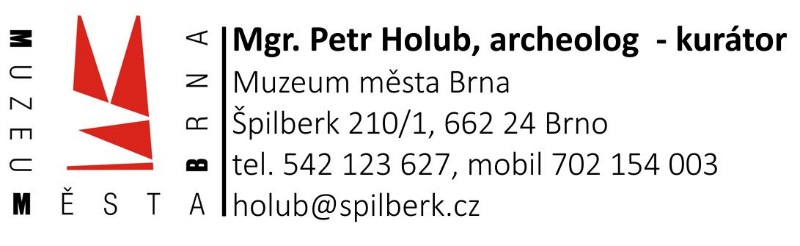 Online sledování počtu příspěvků a zpětná vazba:https://docs.google.com/spreadsheets/d/1-C5K7e4QeIjJMrXIpbV56CeDBvs_zFJ5ylXJbgIsBL4/pubhtml